Utvärdering av vår Tallinn-resa
Hej alla Tallinn- resenärer!
Medan ”vi minns” skulle jag gärna höra lite om Era synpunkter på resan till
Tallinn
Skriv till mig vad som var bra, mindre bra.
Ska vi göra om resan?
Ska vi åka till annan ort? Sverige eller utomlands?? Var tidpunkten bra 25 aug?
Önska vad Ni vill det kostar ingenting;;;))) av
Här kommer citat: ev namn är borttagna
”Vi tycker att resmålen Tyskland eller Polen är intressanta för nästa år. Deras banor är kanske igång tidigt, så kanske resan kan göras i maj månad i stället.
Upplägget på Estlandsresan var mycket bra tycker vi, att man sover på båten, att bussen var med hela tiden och att allt var ordnat i förväg. Vi har inget emot att spela tre dagar i rad. Vi vet att några tyckte att det vore bra med en vilodag, men det förlänger ju också antalet dagar som man är iväg hemifrån. Resmålet Tallinn hade ju mycket att erbjuda för en ledig dag, men jag vet inte hur det ser ut om man väljer Tyskland eller Polen i stället. Där bor man kanske inte i en storstad och det finns kanske inte så mycket annat som lockar än samvaron på hotellet på kvällarna. Det kanske är en fördel att alla är på samma ställe på kvällarna, då kan man lära känna medresenärerna ännu bättre.
Tack för att vi fick tycka till och fortsätt krya på dig!
Resan till Estland med golf var mycket välplanerad och genomfördes på ett förnämligt sätt. Trevliga reseledare ur klanen Haag!
Jag har endast ett förslag till förbättring: En deltagarlista delas ut i bussen när vi samlas vid avfärden. Jag tror inte att detta strider mot någon lagstiftning!!
För framtida resmål några förslag:
Åland - Bo i Mariehamn och spela på deras 3 (?) banor.
Polen - Bo i Sopot och där finns tre banor inom närområdet som jag spelat. Norra Tyskland där det ju finns flera fina banor bland annat i närheten av Schloss Ludersdorf (?) där man kan bo.
Kanske en repris av Estland, nu kan man ju banorna bättre och mer utforskning gamla staden i Tallinn vore kul

 Det var verkligen en lyckad resa. Bra golfbanor, trevligt resesällskap, utmärkt boende och kul på färjan. Det var också suverän personal från Blåklintsbuss. Vad mer kan man begära.
Självklart finns intresse för nästa år. Tidpunkten i slutet av augusti/början september tycker vi är bra.
Andra alternativ skulle kunna vara Åland, där det finns ett par bra banor med boende. Går säkert att få ihop bra paket inkl färja.
Ett annat alternativ är norra Tyskland. Vi har varit där ett flertal gånger. Många bra golfbanor finns att välja på. Ett mycket trevligt ställe att bo på är Timmerdorfer strand. En typisk tysk badortsstad, med trevliga restauranger och strandpromenad.
Åland vore oxå av intresse gärna med ngt bra spahotell så kunde man ta med sig frun.
Resan var toppen, på alla sätt
Åker gärna till ett annat resemålet , kul att se något nytt!
Skulle gärna se att vi kunde resa ca två veckor tidigare!
pga att då kunde min särbo hänga på, jobbar nämligen några år till!
Gärna till Polen eller Tysklands !
Eller varför inte Åland!
Mycket gärna resa med båt, tror att detta sammanbinder hela gruppen på ett bra o kul sätt!
Jag tyckte det var en toppenresa, givetvis beror det mycket på sällskapet o
det går inte att garantera.
Vill gärna resa igen, tidpunkten bra.
Kalle nämnde även Tjeckien alla låter bra men en dag till på plats? Känns inte som om jag varit i
Tallin utan bara spelat golf. Extra dag enbart om det finns något att titta på tex om Prag eller annan större plats.
Bara att göra om!
Hej !
Jag tycker resan var alldeles fantastisk bra !
Bra reseledning och lugn och trygg chaufför   
Golfbanorna i utmärkt skick och vädret !
Kan bli svårslaget framöver......
Jag åker gärna samma tur en gång till
Om alternativ sökes finns ju norra Polen som ett gott val liksom norra Tyskland och Danmark.
Ha de gott och hälsa grabbarna (på Blåklintsbuss)så gott

 Samma resa helt ok just banornas karaktärer gilla jag
Tidpunkten bra slutet av Aug
Pratade med .. han säger norra Tyskland har fina banor
Men just denna start o avslut på båten är ju trivsamt o lättare o hålla ihop en grupp
Men en resa måste det bli
Mvh Patron Toursegrare Tallin Slut citat”
Låter lovande till nästa år! / Dagny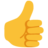 